19.12.2022Joulumyyjäiset 18.12.2022 keräsi väkeä​Kerhon joulumyyjäiset 18.12 oli jättimenestys, porukkaa oli jonoksi asti.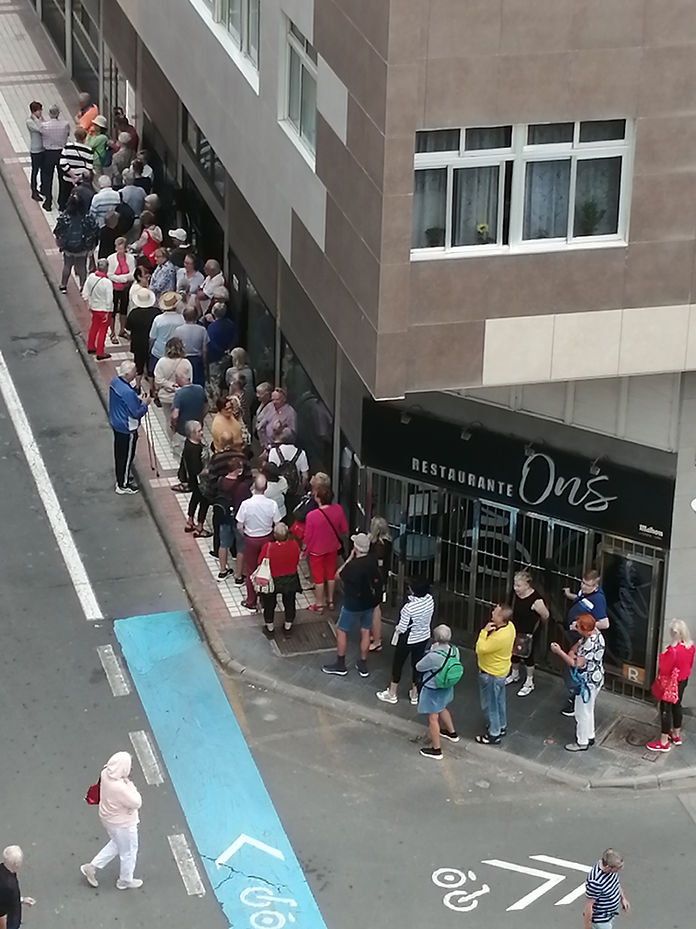 Kuva: Ellu Riipinen